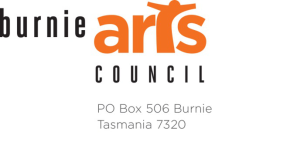 APPLICATION FOR HELEN DENISE JONES OAM ARTS BURSARYA Memorial BursaryName:Address: (must be resident of NW/West Coast region of Tasmania)Phone:Email:Date of Birth:  (must be between the ages of 17 – 21 years on Jan 27th 2017 )Tell the panel about your arts history listing detailed evidence of performance or public display of your talent: Include a covering letter stating suitable reasons why you should be chosen to receive this bursary.Name a referee (someone who can verify your application)Contact details:  Name:				Phone:		Email:Signature of applicant:Send your completed application to:Mail:  	 Helen Denise Jones OAM Arts Bursary   P. O. Box 506  Burnie 7320Email:  	Pam Thorne (secretary) 		 nthorne@iinet.net.auFor further information contact 	Lyn Smith 0418  337  088   	 smith.la@bigpond.com 